St Alban’s Catholic Primary and Nursery School – Advent Curriculum Overview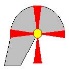 Year Group/Class: Easby                                                                                                  Year Group/Class: Easby                                                                                                  How do people prepare for special celebrations?How do people prepare for special celebrations?English (Writing): ObjectivesI can identify signs and symbols in the environment and recall what they mean. I know books are special. I can look after them I can join in with familiar songs, rhymes, and repeat familiar phrases from simple stories I can distinguish between the different marks I make I can use a range of tools to make marks I can show an interest in my own marks and others marks I can attempt to copy my name ActivitiesWriting in our cards: To, Love, From, Child’s nameRetelling the story: Nativity story books and small world characters to support retelling around the provision. Nativity writing: comic book style pictures of nativity story for children to make marks representing the key words and phrases they remember from the story.Home Corner- How do we get ready for the birth of Jesus- What do the children do to prepare for Christmas? Birthday party set up linked to RE topic.R.E.  (Includes other Faiths):ObjectivesI am beginning to remember and talk about significant events in my own experienceI can show interest in the lives of people who are familiar to me. I am beginning to role-play familiar people and different jobs e.g. shopkeeperI am beginning to notice changes in my environment. ActivitiesCome and See: Birthdays: Looking forward to Jesus’ birthday.Birthdays- Waiting for a birthday or waiting for a celebration- make birthday card, decorations and  buns.The first Christmas: How people celebrate Jesus’ birthday each year. Retell the Christmas story using characters and props. Jesse tree and scripture stories - read daily to the children and children decorate the tree.Other faithsBuddhism – Places of worship & celebrationsCelebrations: Vesak is the celebration of Buddha’s birthday.My first festivals - https://www.bbc.co.uk/cbeebies/watch/my-first-festivals-vesak Mandala art work on Purple Mash 2Paint a Picture ‘slice’ software. https://www.purplemash.com/app/tools/2paintapicTemples & Wats – share pictures of Miss Strawbridge at a Buddhist temple in Thailand. Add photos to construction area with challenge: Can you build a Wat?MusicObjectives I can show an interest in the way musical instruments sound. Listen with increased attention to sounds. Remember and sing entire songs.Wriggly nativity – singing nativity songs and performing to an audience.Learn choreography to go with each song.Computing (Purple Mash): Skills to use as part of the Advent adventureActivitiesDrawing - iPad drawings of TemplesPhotos - Children to take photos on iPads of their construction area temples.Mandala art work - Purple Mash 2Paint a Picture ‘slice’ software. https://www.purplemash.com/app/tools/2paintapicArt and Design (Essentials) OR Design and Technology (Essentials):ObjectivesJoin different materials and explore different textures Create closed shapes with continuous lines, and begin to use these shapes to represent objects I can play make-believe games using familiar objects. E.g. a box could be…Take part in simple pretend play, using an object to represent something else even though they are not similar. ActivitiesChristmas cards: Star of BethlehemObjectives:I can talk about the star of Bethlehem and the nativity story.I can use tools and paint to create an overall effect.I can join things together using tape.To be split into two sessions over two weeks.Children will first use gold and silver paint and cookie cutters to print star shapes onto an A4 piece of card. Once dry this will have a circular hole cut in at the front. The children will attach a piece of string to a precut star and then decorate it by covering with glue and sprinkling with glitter. Once dry the children will attach this to their card so it dangles in the circular window. Calendars: Drawing Me Objectives:I can talk about myself and draw marks or a simple representation. I can choose my own coloured paint and mix it with marbles to create an overall effect.To be split into different sessions over two weeks.Children will use a black felt tip pen on white paper to draw a picture of themselves or a picture of something they like. Children will add their features with different colour felt tip pens for example brown or yellow for their hair or blue or green for their eyes. When completed these will be cut out.Children will use marbles and paint to create a background for their image. Link to Jackson Pollock.Children may choose the colours they like and squirt them in the tray they will then rotate the tray so that the marbles create a design on the paper. The picture of themselves will be attached to the front children can choose portrait or landscape orientation and then this will be laminated the calendar tab will be attached at the bottom.Party hatsObjectives:I can talk about special celebrations (Party).I can begin to make snips in paper using scissors.I can join paper together with some support.Split into two sessions? One cutting skills and one joining and decorating skills.Make a simple crown hat. Draw a zig zag pattern across the top of a strip of construction paper this is a cutting template let children cut the triangles out by cutting up one line then the other to the same point. Demonstrate this and support children with cutting. Children will use glue to add glitter, ribbon, sequins and cut out glitter Christmas templates to decorate this piece of construction paper. Before the children glue both ends together explain about the importance of measuring the hat around their head first and demonstrate how they can get a friend or grown up to help them do this. Once their hat is measured they can join both ends together creating a wonderful party hatOther? PE? Science? Maths? RHE?Maths ObjectivesI can mark make and ascribe some concept of number to the marks (attempts at digits from the environment, making dots, lines etc) I can sort objects using one simple criteriaI can show an understanding of simple comparisons like ‘more’ I can show understanding of conservation I am beginning to categorise objects according to properties such as shape or size. I am beginning to compare sizes, weight etc using language of ‘bigger/little/smaller’, ‘high/low’, 'heavy’. I can see some shapes in pictures and can start to make pictures using shapes. I can select shapes appropriately: flat surfaces for building, a triangular prism for a roof etc.Patterns Extend AB Colour patterns, Extend AB Outdoor Patterns, AB Movement Patterns, Fix my Pattern,  Extend ABC Colour patterns, Extend ABC Outdoor Patterns.Number 3 (Master the Curriculum)Subitise 3Subitise patternsSubitise sizesArt and Design (Essentials) OR Design and Technology (Essentials):ObjectivesJoin different materials and explore different textures Create closed shapes with continuous lines, and begin to use these shapes to represent objects I can play make-believe games using familiar objects. E.g. a box could be…Take part in simple pretend play, using an object to represent something else even though they are not similar. ActivitiesChristmas cards: Star of BethlehemObjectives:I can talk about the star of Bethlehem and the nativity story.I can use tools and paint to create an overall effect.I can join things together using tape.To be split into two sessions over two weeks.Children will first use gold and silver paint and cookie cutters to print star shapes onto an A4 piece of card. Once dry this will have a circular hole cut in at the front. The children will attach a piece of string to a precut star and then decorate it by covering with glue and sprinkling with glitter. Once dry the children will attach this to their card so it dangles in the circular window. Calendars: Drawing Me Objectives:I can talk about myself and draw marks or a simple representation. I can choose my own coloured paint and mix it with marbles to create an overall effect.To be split into different sessions over two weeks.Children will use a black felt tip pen on white paper to draw a picture of themselves or a picture of something they like. Children will add their features with different colour felt tip pens for example brown or yellow for their hair or blue or green for their eyes. When completed these will be cut out.Children will use marbles and paint to create a background for their image. Link to Jackson Pollock.Children may choose the colours they like and squirt them in the tray they will then rotate the tray so that the marbles create a design on the paper. The picture of themselves will be attached to the front children can choose portrait or landscape orientation and then this will be laminated the calendar tab will be attached at the bottom.Party hatsObjectives:I can talk about special celebrations (Party).I can begin to make snips in paper using scissors.I can join paper together with some support.Split into two sessions? One cutting skills and one joining and decorating skills.Make a simple crown hat. Draw a zig zag pattern across the top of a strip of construction paper this is a cutting template let children cut the triangles out by cutting up one line then the other to the same point. Demonstrate this and support children with cutting. Children will use glue to add glitter, ribbon, sequins and cut out glitter Christmas templates to decorate this piece of construction paper. Before the children glue both ends together explain about the importance of measuring the hat around their head first and demonstrate how they can get a friend or grown up to help them do this. Once their hat is measured they can join both ends together creating a wonderful party hatPE (Get Set 4 PE) – ObjectivesI can control my whole body and can negotiate space and objects I can use large-muscle movements to wave flags and streamers paint and make marks. I can run safely on whole foot. Dance unit and links to Nativity performance.Art and Design (Essentials) OR Design and Technology (Essentials):ObjectivesJoin different materials and explore different textures Create closed shapes with continuous lines, and begin to use these shapes to represent objects I can play make-believe games using familiar objects. E.g. a box could be…Take part in simple pretend play, using an object to represent something else even though they are not similar. ActivitiesChristmas cards: Star of BethlehemObjectives:I can talk about the star of Bethlehem and the nativity story.I can use tools and paint to create an overall effect.I can join things together using tape.To be split into two sessions over two weeks.Children will first use gold and silver paint and cookie cutters to print star shapes onto an A4 piece of card. Once dry this will have a circular hole cut in at the front. The children will attach a piece of string to a precut star and then decorate it by covering with glue and sprinkling with glitter. Once dry the children will attach this to their card so it dangles in the circular window. Calendars: Drawing Me Objectives:I can talk about myself and draw marks or a simple representation. I can choose my own coloured paint and mix it with marbles to create an overall effect.To be split into different sessions over two weeks.Children will use a black felt tip pen on white paper to draw a picture of themselves or a picture of something they like. Children will add their features with different colour felt tip pens for example brown or yellow for their hair or blue or green for their eyes. When completed these will be cut out.Children will use marbles and paint to create a background for their image. Link to Jackson Pollock.Children may choose the colours they like and squirt them in the tray they will then rotate the tray so that the marbles create a design on the paper. The picture of themselves will be attached to the front children can choose portrait or landscape orientation and then this will be laminated the calendar tab will be attached at the bottom.Party hatsObjectives:I can talk about special celebrations (Party).I can begin to make snips in paper using scissors.I can join paper together with some support.Split into two sessions? One cutting skills and one joining and decorating skills.Make a simple crown hat. Draw a zig zag pattern across the top of a strip of construction paper this is a cutting template let children cut the triangles out by cutting up one line then the other to the same point. Demonstrate this and support children with cutting. Children will use glue to add glitter, ribbon, sequins and cut out glitter Christmas templates to decorate this piece of construction paper. Before the children glue both ends together explain about the importance of measuring the hat around their head first and demonstrate how they can get a friend or grown up to help them do this. Once their hat is measured they can join both ends together creating a wonderful party hatUW – Winter changes, stick man, hibernationOutdoor Learning WinterIntroduce the season of winter discuss the weather and how it will change.  Ask children: what weather do you think we will have in winter?  Explain how it can still be sunny but cold during winter.  Allow children to give their ideas about what we can wear during the winter season. Have photo examples of clothing worn in winter show these to the children. Hide some winter clothing items outside and the using the photo cards ask children one at a time to pull out a card and then see if they can find the actual item hidden outside. Tell the children they can play this game by themselves everyone closes their eyes while one person hides the items and then the other children have to find them. Play the what’s missing pp Game children see four items one disappears can they remember the name of the item that has disappeared.Objectives:I can talk about different types of weather. I can name some items of clothing.I can begin to talk about clothing I wear in different types of weather.Stick man: Link to winter and Christmas.Read stick man by Julia Donaldson.Make a stick man or a stick pet the children will search for sticks that are an appropriate size for their stick man or pet they can measure their stick against their arm from fingertip to elbow to make sure it’s not too big. Children may choose if they would like just one stick or two to join together. Children can then use tissue paper, googly eyes and glue or elastic bands, string or pipe cleaners to make or attach eyes and clothes on their stick. Children will use the stick man to act out their story or show how they need to look after their pet stick.I am curious and interested to explore new and familiar experiences in nature: SticksI can show enjoyment for stories. I can talk about something I can see in a story.